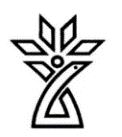 دانشگاه علوم پزشکی و خدمات درمانی استان چهار محال و بختیاریطرح دوره دروس نظری و عملی Course Planنام درس: علوم تشریحی دستگاه تنفس     نيمسال  اول-1403  1402  	دانشکده: پزشکی               گروه آموزشی: علوم تشریحی	 مشخصات درس:هدف کلی درس (در سه حیطه دانشی، نگرشی و مهارتی):یادگیری درس آناتومی، بافت شناسی و جنین شناسی دستگاه تنفس                                             اهداف اختصاصی درس (در سه حیطه دانشی، نگرشی و مهارتی):1- دانشجو در شکل شماتیک سیستم تنفس را بکشد و قسمت های مختلف آن را نامگذاری کند.2- دانشجو در شکل شماتیک درخت برونشی را بکشد و قسمت های مختلف آن را نامگذاری کند.3- دانشجو مجاورات ریه را به درستی توضیح دهد.4- دانشجو اجزای سیستم تنفس را در تصاویر رادیوگرافی به درستی نشان دهد.5- دانشجو محدوده ریه و پلورا بر روی جدار قفسه سینه به درستی نشان دهد.6- دانشجو عضلات موثر در دم و بازدم را به درستی نام ببرد.7- دانشجو بایستی بتواند در پایان ترم  با مراحل تکامل و تکوین طبیعی، بخش های مختلف دستگاه تنفس کاملاّ آشنا شده و بتواند انواع ناهنجاریهای تکاملی این دستگاه و علل آن را شرح دهد.منابع درس:Gray`s Anatomy for studentsClinical Anatomy , Richard S. Snellآناتومی تنه دکتر بهرام الهیاطلس آناتومی زوبوتا یا نتررویان شناسی پزشکی لانگمن – چاپ چهاردهم-2019 نحوه ارزشيابی دانشجو و بارم مربوط به هر ارزشيابی: درس تئوری آناتومی و بافت شناسی:پایان ترم 17 نمره: درس عملی آناتومی و بافت شناسیپایان‌ترم 20 نمرهدرس تئوری جنین شناسی:پایان ترم: 3 نمرهروش های تدریس: (PSM) problem-solving model و سخنرانیمسئولیت های فراگیران:حضور به موقع سر کلاسمشارکت فعال در مباحث کلاسیخاموش بودن تلفن همراه حین برگزاری کلاسرعایت سکوت در زمان تدریسدر صورت برگزاری کلاس به صورت مجازی:مشارکت فعال در مباحث کلاسی در تالار گفتگوارسال به موقع پاسخنامه کوییزها با توجه به حجم بالای درس کلاس های اضافی با هماهنگی دانشجویان برگزار خواهد شد.سياست مسئول دوره در خصوص برخورد با غيبت و تاخير دانشجویان:1-  دانشجویان باید به موقع سر کلاس حضور داشته باشند. و غیبت غیر مجاز نداشته باشند. در صورت غیبت، بسته به تعداد آن از نمره پایان ترم کسر یا مجبور به حذف واحد می شوند. 2- در زمان آموزش مجازی حضور و غیاب راس ساعت کلاسی انجام می شود.3- غیبت در جلسه امتحان منجر به حذف نمره یا حذف درس نخواهد شد.نام و شماره درس:	  آناتومی دستگاه تنفس، 209                                             روز و ساعت برگزاری: دو شنبه ساعت 12-11رشته و مقطع تحصيلی:پزشکی (دکترای حرفه ای)محل برگزاری: کلاس25تعداد و نوع واحد (نظری/عملی) :واحد نظری : آناتومی  و بافت شناسی 37/0 ، جنین شناسی 1/0واحد عملی: آناتومی و  بافت شناسی 3/0دروس پيش نياز:  مقدمات علوم تشريحي مسوول درس:  دکتر فرناز خدیوی، دکتر سمیه خسرویمدرسین: دکتر فرناز خدیوی، دکتر سمیه خسرویاطلاعات تماس مسئول درس:  دانشکده پزشکی، اتاق 19،  S.khosravi@skums.ac.ir،  somayeh.6081@gmail.com، 338-3335654اطلاعات تماس مسئول درس:  دانشکده پزشکی، اتاق 19،  S.khosravi@skums.ac.ir،  somayeh.6081@gmail.com، 338-3335654جدول زمان بندی ارائه درسجدول زمان بندی ارائه درسجدول زمان بندی ارائه درسجدول زمان بندی ارائه درسجدول زمان بندی ارائه درسجدول زمان بندی ارائه درسجدول زمان بندی ارائه درسآمادگی لازم دانشجويان قبل از شروع کلاسروش تدریسمدرسعنوانساعتتاريخرديفروش ترکیبی 1- سخنرانی 2- PSMدکتر فرناز خدیوینای و ریه11-12جلسه اول1مرور مطالب جلسه قبلروش ترکیبی 1- سخنرانی 2- PSMدکتر فرناز خدیویریه "جلسه دوم2"روش ترکیبی 1- سخنرانی 2- PSMدکتر فرناز خدیویپلورا"جلسه سوم3"روش ترکیبی 1- سخنرانی 2- PSMدکتر فرناز خدیویعضلات دم و بازدم"جلسه چهارم4"روش ترکیبی 1- سخنرانی 2- PSMدکتر سمیه خسرویبافت شناسی "جلسه پنجم 5جنین شناسی عمومی ارائه شده در درس مقدمات علوم تشریح،  آمادگی برای پرسش و پاسخروش ترکیبی 1- سخنرانی 2- PSMدکتر فرناز خدیویجنین شناسی دستگاه تنفس11-12جلسه ششم6